ЧАСТНОЕ ПРОФЕССИОНАЛЬНОЕ ОБРАЗОВАТЕЛЬНОЕ УЧРЕЖДЕНИЕ
ИРКУТСКИЙ ТЕХНИКУМ ЭКОНОМИКИ И ПРАВАМЕТОДИЧЕСКИЕ РЕКОМЕНДАЦИИ ПО ВЫПОЛНЕНИЮ КУРСОВОЙ РАБОТЫ ДЛЯ ОБУЧАЮЩИХСЯ ВСЕХ СПЕЦИАЛЬНОСТЕЙ ИТЭП г. Иркутск, 2019 г.Разработчики: Ветрова Т. В. – Методист, преподавательОрлова Н. В. – Заведующий информационно-библиотечного центраОбщие положенияКурсовая работа является самостоятельной научно-исследовательской работой студента, выполненной под руководством руководителя – преподавателя ИТЭП.Выполнение курсовой работы рассматривается как вид учебной деятельности по дисциплине профессионального учебного цикла и (или) профессиональному модулю профессионального учебного цикла и реализуется в пределах времени, отведенного на ее изучение.Курсовая работа это законченное самостоятельное исследование, в котором содержится обоснованное решение практической задачи, вытекающее из сформулированной цели, анализа выбранного объекта, предмета исследования, поставленных задач исследования.Целью выполнения курсовой работы является:углубление и закрепление теоретических знаний, умений и навыков проведения научных исследований в различных областях профессиональной деятельности, оформления и защиты результатов исследований, развития навыков применения имеющихся знаний для решения практических и прикладных задач;подготовка к государственной итоговой аттестации студента к выполнению выпускной квалификационной работы, поэтому структура и содержание разделов курсовой работы, оформление, соответствует требованиям к выпускной квалификационной работе.Задачи курсовой работы:систематизация и закрепление полученных теоретических знаний и практических умений по дисциплине или модулю;углубление теоретических знаний в соответствии с заданной темой;формирование умений применять теоретические знания при решении поставленных вопросов;формирование умений использовать справочную, нормативную и правовую документацию;развитие творческой инициативы, самостоятельности, ответственности, организованности.В процессе подготовки курсовой работы обучающемуся следует:изучить отечественную и зарубежную научную литературу и аналитические материалы по теме исследования, имеющиеся статистические данные;определить актуальность темы исследования, степень ее разработки в научной литературе, описать цель, объект, предмет, задачи исследования;провести анализ основных научно-теоретических концепций по изучаемой проблеме;раскрыть проблематику исследования в соответствии с объектом, предметом, поставленными целью и задачами;раскрыть возможности применения полученных данных к решению практических задач в определенной сфере деятельности;сформулировать выводы и рекомендации.	Курсовая работа выполняется в сроки, предусмотренные соответствующим учебным планом. Тема курсовой работы может быть предложена студентом при условии обоснования им ее целесообразности. Курсовая работа может стать составной частью (разделом, главой) выпускной квалификационной работы.Предметно-цикловая комиссия обязана:проводить научно-методические семинары по подготовке студентов к научно-исследовательской работе (написанию аналитических материалов, научных статей, тезисов, рефератов, курсовых работ, выпускных квалификационных работ и др.);учитывать интересы студентов при выборе тем научно-исследовательских работ.Обучающийся обязан в процессе написания курсовой работы:консультироваться с научным руководителем по срокам выполнения работы, плану, структуре, методам исследования;провести критический анализ российских и зарубежных источников (научных, статистических и др.) по проблеме исследования;провести научное исследование и изложить его результаты в соответствии с методикой подготовки курсовых работ;представить в установленные сроки курсовую работу в печатном и электронном варианте;подготовить презентационную версию исследования;подготовить доклад по результатам курсовой работы.Руководитель курсовой работы обязан:совместно со студентом составить план работы по написанию курсовой работы;объяснить студенту методику подготовки курсовой работы;консультировать студента по выбору научной литературы по анализу статистических материалов и аналитических исследований;периодически проверять процесс выполнения курсовой работы, при необходимости – корректировать направление исследования;подготовить рецензию на курсовую работу студента. (ПРИЛОЖЕНИЕ Е)	Курсовая работа допускается к защите после положительной рецензии руководителя. Рецензия должна быть представлена в печатном виде, руководитель вписывает вручную только дату, свою подпись и ее расшифровку.1. Этапы выполнения курсовой работы1.1 Выбор темы курсовой работыСписки тем курсовых работ формируются преподавателями в соответствии с изучаемыми профессиональными модулями или учебными дисциплинами, рассматриваются и принимаются на заседаниях ПЦК. Темы курсовых работ должны соответствовать тематике курсовых работ в рабочих программах дисциплин. Обучающемуся предоставляется право самостоятельного выбора темы, а также уточнения ее формулировки вместе с руководителем. Выбранная тема курсовой работы после согласования с руководителем закрепляется приказом.1.2 Содержание и структура курсовой работы Структура курсовой работы полностью соответствует структуре выпускной квалификационной работы:Титульный лист содержит информацию о теме работы, авторе, руководителе. Руководитель НЕ ставит оценку на титульном листе. Оценка работы вносится в ведомость и в зачетную книжку.В оглавлении работы перечисляются названия структурных частей работы, проставляются номера страниц, с которых начинаются разделы работы.Введение предназначено для создания целостного представления о выполненной курсовой работе, в нем обозначается проблема исследования, указывается степень ее изученности. Введение содержит следующие структурные части: актуальность темы исследования, цель, объект, предмет, задачи исследования.Актуальность темы исследования:Актуальность темы обосновывается с позиции общественных потребностей в решении избранной для исследования проблемы, тенденции развития науки, а также запросами практики.Цель исследования:Описание предполагаемой деятельности для достижения результата в процессе исследования (что предстоит?), которое должно быть обусловлено темой исследования (при формулировке цели следует использовать такие термины как «разработка», «апробация», «проверка», «создание», «формирование», «обоснование», «выявление», «характеристика» и т.д.)Объект исследования:Описание процесса или явления, порождающего проблемную ситуацию и избранного для изучения. Предмет исследования:Описание тех или иных сторон, свойств, характеристик объекта, которые исследуются. Предметом, например, могут выступать: формы и методы педагогической деятельности; прогнозирование, совершенствование и развитие учебно-воспитательного процесса или процесса управления общеобразовательной школы (тренировочного процесса, управления физкультурно-спортивной организаций и т.п.); пути, условия, факторы совершенствования обучения, воспитания, тренировки; особенности и тенденции развития спортивно-педагогической науки и практики и т.п.Задачи исследования:1.........2.........3........4.........Задачи исследования - конкретизация действий для достижения поставленной цели исследования (что надо сделать?), направленная на выявление сущности, признаков, критериев изучаемого процесса, явления, его характеристику, обоснование основных путей решения проблемы (например: «изучить...» «охарактеризовать», «выявить», «сравнить», «разработать», «обосновать», «определить» и т.п.).  Основная часть обычно разбивается на главы, поделенные на разделы. Название главы не должно дублировать название темы, а название разделов – название глав. Каждый элемент основного текста должен представлять собой законченный в смысловом отношении фрагмент работы. Текст курсовой работы должен отвечать следующим основным формальным требованиям: четкость структуры, логичность и последовательность, ясность и лаконичность изложения материала. Основная часть курсовой работы должна содержать не менее двух глав. В заключении содержатся выводы и предложения с их кратким обоснованием в соответствии с поставленной целью и задачами, раскрывается значимость полученных результатов. Заключение не должно составлять более двух страниц текста. Заключение лежит в основе доклада студента при защите курсовой работы.Список использованных источников отражает перечень источников, которые использовались при написании курсовой работы (не менее 10), составленный в следующем порядке:1. Законодательные и иные нормативные правовые акты группируются по статусу издавших их органов в следующей последовательности (в очередности от последнего года принятия к предыдущим)Международные акты: законы, подзаконные акты, международные соглашения;Федеральные законы (в очередности от последнего года принятия к предыдущим);Указы Президента Российской Федерации (в той же последовательности);Постановления Правительства Российской Федерации (в той же очередности)Иные нормативные правовые акты;2. Нормативно-технические документы (ГОСТ, Ост, СП, ТУ)3. Монографии, учебники, учебные пособия; в алфавите авторов и названий!!!4. Статьи из периодической печати и сборников; в алфавите авторов и названий!!!5. Интернет-ресурсы (в т.ч. ЭБС) в алфавите авторов и названий!!!(Разрешается объединение учебной литературы, монографий и статей из периодической печати, сборников)Приложения могут состоять из дополнительных справочных материалов, имеющих вспомогательное значение, например: копий документов, выдержек из отчетных материалов, статистических данных, схем, таблиц, диаграмм, программ, положений и т.п.Объем курсовой работы должен составлять 25-30 страниц печатного текста (без учета приложений). 2. Порядок оформления курсовой работы Оформление курсовой работы (должно соответствовать требованиям, предъявляемым к научным работам. Объем курсовой  работы должен быть  в пределах 25-30 страниц печатного текста (без учета приложений). Подготовленный обучающимся текст курсовой работы представляется для прочтения руководителю, возможно в электронном варианте. В случае, если курсовая работа требует исправлений или корректировки, студент вносит необходимые изменения и поправки в курсовую работу. После исправления замечаний студент предствавляет курсовую работу руководителю на рассмотрение. После согласования с руководителем курсовая работа допускается к защите.Текст работы должен быть выполнен печатным способом на одной стороне листа бумаги формата А4 через полтора интервала. Цвет шрифта должен быть черным, высота букв, цифр и других знаков - не менее 1,8 мм (кегль не менее 12). Используется 10-14 шрифт (Times New Roman), 14 – в тексте, 12 – в таблицах, 10 – в сносках. Межстрочный интервал – 1.5. , в таблицах – 1. Абзацный отступ должен быть одинаков и равен 1,25. При этом, должны соблюдаться следующие размеры полей: правое – 15 мм,  верхнее - 10 мм,   левое – 30 мм, нижнее - 20 мм. Работа должна быть оформлена аккуратно и переплетена.Изложение материала должно быть четким, логичным. Текст курсовой  работы должен быть тщательно выверен обучающимся. Он несет полную ответственность за опечатки и ошибки, возникшие вследствие перепечатки. Заголовки глав курсовой работы следует располагать в середине строки без точки в конце и печатать  ЗАГЛАВНЫМИ буквами, не подчеркивая. Переносы слов в заголовках не допускаются. Заголовки разделов следует располагать по центру и печатать с заглавной буквы - строчными буквами, не подчеркивая, без точки в конце. Введение, каждая глава, заключение, список использованных источников, приложение начинаются с нового листа (страницы). Расстояние между заголовками структурных элементов работы и текстом должно быть не менее 3, 4 интервалов (7-10 мм). Нумерация: - Страницы следует нумеровать арабскими цифрами, соблюдая сквозную нумерацию по всему тексту курсовой работы. Номер страницы проставляют в центре нижней части листа. На титульном листе номер страницы 1 не ставится, но включается в общую нумерацию работы. Оглавление считается страницей под номером 2.-  Главы должны иметь порядковую нумерацию в пределах всей работы и обозначаться арабскими цифрами (Глава 1) Параграфы (разделы) нумеруются арабскими цифрами в пределах главы (в конце номера точка не ставится), например: 2.1- первый параграф (раздел) второй главы. - Перечисления. Внутри пунктов и подпунктов могут быть приведены перечисления. Перед каждым элементом перечисления следует, ставит дефис ( - ). Также допустимы буквенные перечисления. Например: а) б) в)Использование маркеров запрещено! - Формулы в работе (если их более одной) нумеруют арабскими цифрами в пределах главы. Номер формулы состоит из номера главы и порядкового номера формулы в указанной главе, которые разделены точкой. Номер указывают с правой стороны листа на уровне формулы в круглых скобках, например: (3.2) - вторая формула третьей главы- Примечания к тексту и таблицам, в которых указывают справочные и поясняющие данные, нумеруют последовательно арабскими цифрами с точкой. Если имеется одно примечание, то его не нумеруют и после слова «Примечание» ставят точку.Если примечаний несколько, то после слова «Примечание» ставят двоеточие.Иллюстрации:Иллюстрации (чертежи, графики, схемы, компьютерные распечатки, диаграммы, фотоснимки) располагают непосредственно после текста. Иллюстрации могут быть выполнены в компьютерном исполнении, в том числе и цветные.Иллюстрации следует нумеровать арабскими цифрами сквозной нумерацией.Если рисунок один, то он обозначается «Рисунок 1». Слово рисунок и его наименование располагают посередине строки.Допускается нумеровать иллюстрации в пределах главы. В этом случае номер иллюстрации состоит из номера главы и порядкового номера иллюстрации, разделенных точкой, например: Рисунок 2.1 –  (первый  рисунок второй главы).Пример оформления рисунков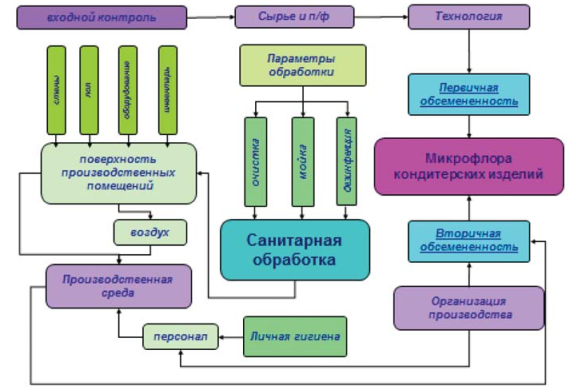 Рисунок 2.1 – Процесс обеспечения микробиологической безопасности кондитерских изделийИллюстрации, при необходимости, могут иметь наименование. Наименование иллюстрации помещают над ней, поясняющие данные - под ней.При выполнении графического материала необходимо добиваться аккуратности, четкости и наглядности.Таблицы:Таблицы применяют для лучшей наглядности и удобства сравнения показателей. Размещение таблиц зависит от их объема. Таблицу следует располагать в работе непосредственно после текста, в котором она упоминается впервые, или на следующей странице. Большие таблицы могут быть вынесены в Приложение. Заголовки граф и строк таблицы следует писать с заглавной буквы в единственном числе, а подзаголовки граф – со строчной буквы, если они составляют одно предложение с заголовком, или с заглавной буквы, если они имеют самостоятельное значение. В конце заголовков и подзаголовков таблиц точки не ставят. Если цифровые или иные данные в какой-либо строке таблицы не приводят, то в ней ставят прочерк. Не допускается ставить кавычки вместо повторяющихся цифр, математических символов.Название таблицы, при его наличии, должно отражать ее содержание, быть кратким. Название таблицы следует помещать над таблицей слева, без абзацного отступа в одну строку с ее номером через тире  с прописной буквы, а остальные строчные. Интервал в названии таблицы -1. Текст в таблице печатается 12 шрифтом, интервал - 1. Таблицы нумеруются в соответствии с главой, например, если таблица находится во второй главе и первая, то она нумеруется – Таблица 2.1.  Если таблиц много, они нумеруются в соответствии с разделом – Таблица 2.1.1 Пример оформления таблицПри переносе части таблицы на другую страницу название помещают только над первой частью таблицы. Над другими частями пишут слово «Продолжение» и указывают номер таблицы, например: «Продолжение (окончание) таблицы.Формулы и уравнения:Уравнения и формулы следует выделять из текста в отдельную строку. Выше и ниже каждой формулы или уравнения должно быть оставлено не менее одной свободной строки. Если уравнение не умещается в одну строку, то оно должно быть перенесено после знака равенства (=) или после знаков плюс (+), или минус (-), умножения (х), деления (/), или других математических знаков, причем знак в начале следующей строки повторяют.Формулы следует нумеровать порядковой нумерацией в порядке всей работы арабскими цифрами в круглых скобках в крайнем правом положении на строке.Пример оформления формулПТ = ОТ / Ч									          	(2.1)где: ПТ - производительность труда;ОТ - объём товарооборота;Ч - среднесписочная численность работниковОсновные правила цитирования:Цитата – точная, буквальная выдержка из какого-либо  текста.Цитаты должны применяться тактично, по принципиальным вопросам и положениям.Не рекомендуется слишком обильное цитирование (употребление двух и более цитат подряд).При цитировании нужно соблюдать точное соответствие цитаты источнику. Допустимы лишь следующие отклонения: могут быть пропущены отдельные слова, словосочетания, фразы в цитате при условии, что,  во-первых, мысль автора не будет искажена пропуском, во-вторых, этот пропуск будет обозначен многоточием.Цитаты, точно соответствующие источнику, обязательно берутся в кавычки.На каждую цитату, оформленную в кавычках или без них, а также любое заимствование из чужой работы (таблица, схемы и т.п.)  должна быть дана сноска.Оформление библиографических ссылок (сносок) на  использованные источники:Библиографическая ссылка – это совокупность библиографических сведений о цитируемом, рассматриваемом или упоминаемом документе, необходимых для его идентификации и поиска; указание источника заимствования в соответствии с правилами библиографической  записи. При отсылке к произведению, описание которого включено в библиографический список, в тексте после упоминания о нем (после цитаты из него), проставляют сноски. Ссылки должны быть оформлены в виде подстрочных сносок, которые оформляются автоматически (выставить курсор после  цитируемого текста,  войти в «Ссылки», затем – «Вставить сноску»). Подстрочные сноски располагаются внизу страницы, под строками основного текста и оформляются в соответствии с библиографическим списком. Подстрочные сноски располагают под текстом каждой страницы. Нельзя переносить подстрочные  сноски на следующую страницу. Номер подстрочных ссылок обозначают арабскими цифрами без скобок и без точек. Нумерация сносок должна быть сквозная для всего документа.Ссылки  составляются в соответствии с ГОСТ Р 7.0.5-2008 Система стандартов по информации, библиотечному и издательскому делу. Библиографическая ссылка. Общие требования и правила составления.Ссылка – это совокупность библиографических сведений о цитируемом, или упоминаемом документе, указание источника заимствования в соответствии с правилами библиографической  записи. Ссылки должны быть оформлены в виде подстрочных сносок, которые оформляются автоматически (выставить курсор после  цитируемого текста,  войти в «Ссылки», затем – «Вставить сноску»). Подстрочные сноски располагают под текстом каждой страницы. Используется 10 шрифт (Times New Roman). Нумерация сносок должна быть сквозная для всего документа.Пример оформления ссылок/сносокКонституция РФ принята всенародным голосованием 12 декабря 1993 года (с учетом поправок, внесенных Законами РФ о поправках к Конституции РФ от 21.07.2014 N 11-ФКЗ) // Российская газета. 1993.  N 273. Ст. 445.Гражданский Кодекс РФ (часть третья) от 26 ноября 2001 г. N 146-ФЗ (ред. от 03.08.2018) // Собрание законодательства РФ.  2001. N 49. Ст. 4552. Гражданский кодекс РФ. Ч.3.разд.3. Подготовка к защите и защита курсовой работы 3.1. Подготовка к защите готовую (переплетенную) курсовую работу. Название темы курсовой работы должно точно соответствовать ее формулировке, указанной в задании на курсовую работу  по специальности  среднего профессионального образования.презентацию курсовой работы в электронном виде в виде слайдов, Курсовая работа может быть не допущена к защите если:руководитель курсовой работы не подтверждает самостоятельности выполнения работы;содержание работы не соответствуют поставленным целям и задачам, а так же теме курсовой работыне соответствует требованиям к курсовой работе.3.2. Требования к оформлению презентации к защите курсовой работыПри подготовке презентации для защиты курсовой работы необходимо соблюдать  следующие требования:1. Количество слайдов определяется регламентом выступления не более 7 минут.2. Первый слайд презентации должен дублировать титульный лист курсовой работы. Второй – оглавление работы. 3. Презентация должна быть выполнена с использованием пакета MS PowerPoint . 4. Объем и структурирование информации на слайде: Текст презентации не должен служить конспектом для докладчика. Текст должен быть свернут до ключевых слов и фраз. Полные развернутые предложения допускаются только при необходимости цитирования. Информация, которая плохо воспринимается на слух — даты, имена, новые термины, понятия — должна быть обязательно представлена на слайдах. При графическом представлении информации должны использоваться  графики,  диаграммы,  иллюстрации,  таблицы. 5. Информация на слайдах должна хорошо читаться.Цветовое решение презентации. Оптимальным для презентации является светлый фон слайдов и темный цвет текста.  Размер и тип шрифта. Рекомендован размер шрифта,  позволяющий сделать текст приемлемым для чтения на экране (16-20).4. Процедура защиты курсовой работыЗащита курсовой работы проводится публично, доклад обучающегося  не должен превышать 7 минут, который  должен сопровождаться  презентацией к курсовой работе.При решении вопроса об оценке курсовой работы принимаются во внимание ответы на вопросы, правильность оформления курсовой работы, презентация, а так же само презентация студента.ПРИЛОЖЕНИЕ АТитульный лист ЧАСТНОЕ ПРОФЕССИОНАЛЬНОЕ ОБРАЗОВАТЕЛЬНОЕ УЧРЕЖДЕНИЕ (кегель 12 межстрочный интервал 1,0)
ИРКУТСКИЙ ТЕХНИКУМ ЭКОНОМИКИ  И ПРАВА (кегель 12)КУРСОВАЯ РАБОТАпо дисциплине ОП.01 Экономика организации
илипо ПМ.01 Составление и использование бухгалтерской отчетности(КЕГЕЛЬ 16) Тема		ЗАРАБОТНАЯ ПЛАТА И МЕТОДЫ ЕЁ НАЧИСЛЕНИЯ (КЕГЕЛЬ 14, межстрочный интервал 1,5)Выполнил       Иванов Иван ИвановичСпециальность   38.02.01 Экономика и бухгалтерский учет (по отраслям)Группа    Бо 18.9.1Руководитель      Корниенко Елена Юрьевна 2020 г.ПРИЛОЖЕНИЕ БОГЛАВЛЕНИЕВВЕДЕНИЕ..……..…………………………..……………………........................4ГЛАВА 1 СОВРЕМЕННЫЕ НАПРАВЛЕНИЯ РЫНКА СОТОВЫХ ТЕЛЕФОНОВ..……………………………..……………………………………...61.1 Анализ рынка сотовых телефонов в России……....………….....61.2 Классификация и характеристика ассортимента сотовых телефонов…………………………………………………………….15ГЛАВА 2 АНАЛИЗ АССОРТИМЕНТА СОТОВЫХ ТЕЛЕФОНОВ РЕАЛИЗУЕМЫХ В ООО «БИЛЕТЫ» ТОРГОВЫЙ ДОМ «АРЖААН».……192.1 Технико-экономическая характеристика ООО «Билеты» Торговый Дом «Аржаан»………....................................................192.2 Анализ и показатели ассортимента сотовых телефонов в ООО «Билеты» Торговый Дом «Аржаан»……………………………….202.3 Идентификация сотовых телефонов…………..…………….....21ЗАКЛЮЧЕНИЕ……………………………….……………………………..…..23СПИСОК ИСПОЛЬЗОВАННЫХ ИСТОЧНИКОВ............................................25ПРИЛОЖЕНИЕ…………………………………………………………….…....26ПРИЛОЖЕНИЕ ВГЛАВА 1 ЭКОНОМИЧЕСКАЯ СУЩНОСТЬ И ЗНАЧЕНИЕ ТРУДОВЫХ    РЕСУРСОВ ПРЕДПРИЯТИЯКлассификация и структура персонала предприятияПерсонал (трудовой персонал) предприятия – основной состав квалифицированных работников предприятия, фирмы, организации.Обычно трудовой персонал предприятия подразделяют на производственный персонал и персонал, занятый в непроизводственных подразделениях. Производственный персонал – работники, занятые в производстве и его обслуживании, – составляет основную часть трудовых ресурсов предприятия.Самая многочисленная и основная категория производственного персонала – это рабочие предприятия (фирмы) – лица (работники), непосредственно занятые созданием материальных ценностей или работами по оказанию производственных услуг и перемещению грузов. Рабочие подразделяются на основных и вспомогательных. К основным рабочим относят работников, непосредственно создающих товарную (валовую) продукцию предприятий и занятых осуществлением технологических процессов, т.е. изменением форм, размеров, положения, состояния, структуры, физических, химических и других свойств предметов труда. К вспомогательным относятся рабочие, занятые обслуживанием оборудования и рабочих мест в производственных цехах, а также все рабочие вспомогательных цехов и хозяйств.ПРИЛОЖЕНИЕ ГКнига 1,2,3 авторовВосковская , А. С. Английский язык: учебник для СПО. Соответствует ФГОС -3 / А.С.Восковская, Т.А. Карпова. - Изд. 14-е, стереотип. - Ростов-на-Дону : Феникс, 2014. - 376с. - ISBN 978-5-222-23109-8. - Текст : непосредственный.Докторов, А.В. Охрана труда в сфере общественного питания: учебное пособие для СПО / А.В. Докторов , Т.И. Митрофанова, О.Е. Мышкина. - Москва : Альфа-М; ИНФРА-М, 2010. - 272с.  - ISBN 978-5-98281-151-6. - Текст: непосредственный.ПРИЛОЖЕНИЕ ДПример оформления приложенияОсновные результаты прокурорской деятельности Таблица 1.2  – Надзор за исполнением законов, соблюдением прав и свобод человека и гражданинаПРИЛОЖЕНИЕ ЕРЕЦЕНЗИЯна курсовую работустудентки:          Давидюк Анны Алексеевныгруппы:           Бо 17.9.1специальность:  38.02.01 Экономика и бухгалтерский учет (по отраслям)выполненную по дисциплине:      ОП.01 Экономика организациина тему:  «Оборачиваемость оборотных средств и пути ее ускорения»Актуальность темы: Тема «Оборачиваемость оборотных средств и пути ее ускорения» актуальна и важна, т.к.  в случае эффективного управления оборотными средствами и запасами организация может добиться рационального экономического положения, сбалансированного по ликвидности и доходности. Соответствие содержания курсовой работы заданию:   соответствует;Наличие ссылок на первоисточники:  нетКоличество использованных первоисточников:   12/двенадцатьОформление иллюстраций, формул, таблиц соответствует требованиям: соответствует 6.  Положительный анализ  работы:  Проанализирована работа предприятия ОАО «Искра». Дана оценка и приведен анализ эффективности использования оборотных средств. А так же сделан вывод.7. Анализ недостатков и ошибок: Работа выполнена в соответствии с методическими указаниями по написанию курсовых работ. 8. Курсовая работа допущена к защите.Руководитель курсовой работы    _____________   /Т.В. Ветрова/  РАССМОТРЕНО Методической комиссией ЧПОУ Иркутский техникум экономики и праваПротокол № ____ 	от «__» _________ 20___ г. УТВЕРЖДАЮДиректор ЧПОУ Иркутский техникум экономики и права_____________/Суродина С.В.№ п/пСтруктурные элементы курсовой работыКол-во стр.Примечание1.Титульный лист 1ПРИЛОЖЕНИЕ А2.Оглавление1ПРИЛОЖЕНИЕ Б3.Введениене менее1-2Обозначена актуальность, выделена практическая значимость выбранной темы, поставлены цели и задачи исследования, указаны объект, предмет, методы  исследования курсовой работы4.Основная часть (не менее двух глав)19-22ПРИЛОЖЕНИЕ ВОсновная часть разбивается на главы, поделенные на параграфы (разделы).5.Заключение2Содержит выводы и предложения с их кратким обоснованием в соответствии с поставленной целью и задачами 6.Список использованных источников 1-2ПРИЛОЖЕНИЕ ГСодержит не менее 10 наименований, составленный  в определенном порядке.7.Приложение  содержит:ПРИЛОЖЕНИЕ Дкопии документов, выдержки из отчетных материалов, статистических данных, схем, таблиц, диаграмм, программ, положений и т.п. Общий объем курсовой работы25-30(без учета приложений)Таблица 2- Ассортимент молока, реализуемого в магазине «Кедр».Таблица 2- Ассортимент молока, реализуемого в магазине «Кедр».Таблица 2- Ассортимент молока, реализуемого в магазине «Кедр».Таблица 2- Ассортимент молока, реализуемого в магазине «Кедр».Таблица 2- Ассортимент молока, реализуемого в магазине «Кедр».Таблица 2- Ассортимент молока, реализуемого в магазине «Кедр».Таблица 2- Ассортимент молока, реализуемого в магазине «Кедр».№Наименование товараКол-во наименованийЕд. измеренияСредняя цена товара за шт.Кол-во единицЦена товара1ГП "ЯНТА" молоко питьевое 1л."Российское""Любимая чашка" п\п"Любимая чашка"т\п"Байкальское"1 вид2 вида4 вида6 видовШт.Шт.Шт.Шт.61 руб.54 руб.70 руб.86 руб.3020487218301080336061922АО "Железнодорожник" молоко питьевое пастеризованное 1л."Российское"Молоко 0,5л.топленое3 вида1 видШт.Шт.60 руб.41 руб.35521002053ООО "МЛАДА" молоко питьевое ультрапастеризованное  1л.3 видаШт.60 руб.6036004ООО Компания "Арта" молоко питьевое ультрапастеризованное  1л.3 видаШт.55 руб.3619805ООО "САЯНМОЛОКО" молоко питьевое ультрапастеризованное 1л."Семенишна"4 видаШт.76 руб.423192Пример оформления таблицТаблица 2-(окончание)Пример оформления таблицТаблица 2-(окончание)Пример оформления таблицТаблица 2-(окончание)Пример оформления таблицТаблица 2-(окончание)Пример оформления таблицТаблица 2-(окончание)Пример оформления таблицТаблица 2-(окончание)Пример оформления таблицТаблица 2-(окончание)7АО "Данон Россия" молоко питьевое  ультрапастеризованное 1л."Простоквашино"3 видаШт.91 руб.363276Итого: 11Итого: 113038429095ПРИМЕРЫ  CCЫЛОК (СНОСОК)поясненияКонституция РФ принята всенародным голосованием 12 декабря 1993 года (с учетом поправок, внесенных Законами РФ о поправках к Конституции РФ от 21.07.2014 N 11-ФКЗ) // Российская газета. 1993. N 237.Первичная ссылка на нормативно-правовой документ:Указана вся информация о  документе Конституция РФ. Ст. 39.п.1Вторичная ссылка на нормативно-правовой документ:: кратко с указанием цитируемой статьиУчет, анализ и контроль в организациях системы потребительской кооперации  : учеб. пособие для вузов / под редакцией О. В. Медведевой. Ростов-на-Дону: Феникс, 2011. 478с. Первичная ссылка на учебник :Указана вся информация о  документеУчет, анализ и контроль в организациях системы потребительской кооперации  : учеб. пособие для вузов / под редакцией О. В. Медведевой. С. 188-190Вторичная ссылка на учебник: кратко с указанием цитируемой страницыЕделев, Д.А. Аспекты здорового питания школьников / Н.В. Лабутина, Д.А. Еделев // Пищевая промышленность. 2014. №6. С.7-9.Первичная ссылка на статью из журнала: Указана вся информация о  документеЕделев, Д.А. Аспекты здорового питания школьников. С.7Вторичная ссылка статью из журнала:: кратко с указанием цитируемой страницыТовароведение однородных групп непродовольственных товаров: учебник для бакалавров / под ред. Т. И. Чалых, Н. В. Умалёновой. М. : Дашков и К, 2017. 760 c. Режим доступа: URL: http://www.iprbookshop.ru/70874.html. -(дата обращения: 27.11.2019).Электронные ресурсы оформляется аналогично  лишь добавляется URL:http//......... и (дата обращения 27.112019) Товароведение однородных групп непродовольственных товаров / под ред. Т. И. Чалых, Н. В. Умалёновой. С. 722Вторичная ссылка: кратко с указанием цитируемой страницыКнига 4 авторовОрганизация деятельности правоохранительных органов по противодействию экстремизму и терроризму: монография / Е. Н. Быстряков, Е. В. Ионова, Н. Л. Потапова, А. Б. Смушкин. — Санкт-Петербург ; Москва ; Краснодар : Лань, 2019. — 173 с. — ISBN: 978-5-8114-3329-2. — Текст: непосредственный.Бизнес-планирование в индустрии гостеприимства: учебное пособие/ М.В. Виноградова, З.И. Панина, А.А. Ларионова, Л.А. Васильева. – 4-е изд., исправ. - Москва : Дашков и Кo,2013. – 280с. -  ISBN 978-5-394-02073-5. - Текст: непосредственный.Книга 5 и более  авторовИдентификационная и товарная экспертиза одежно-обувных и ювелирных товаров: учебник / А.Н. Неверов, Е.Л. Пехташева , Е. Ю. Райкова [и др.].- Москва: ИНФРА-М, 2012. – 472с. – ISBN 978-5-16-003789-9. - Текст: непосредственный.Экономика отрасли: торговля и общественное питание : учеб.пособие для СПО / Е.А. Карпенко, В.А.Ларионова, Л.А. Ольхова [и др.]. - Москва: Альфа-М; ИНФРА-М, 2007. - 224с. -  (ПРОФИль)  . - ISBN 978-5-98281-110-3. - Текст: непосредственный.Под редакцией или составителемГражданский процесс : учебник для вузов / под редакцией  М. К.Треушникова. – 5-е изд., перераб. и доп. – Москва : Статут, 2014. – 959 с. –ISBN 978-5-8354-0950-1. – Текст: непосредственный.Учет, анализ и контроль в организациях системы потребительской кооперации  : учеб. пособие для вузов / под редакцией О. В. Медведевой. - Ростов-на-Дону: Феникс, 2011. - 478с. - ISBN 978-5-222-17724-2. – Текст: непосредственныйСтатья из периодической печати (газета, журнал)Ожегова, Г.А. О новом порядке рассмотрения кассационных жалоб / Г.А. Ожегова. - Текст: непосредственный // Администратор суда. -2019. - №3. – С.49-51. – ISSN 2072-3636. Кожина, Ю.А. Социальная политика государства в отношении пенсионных прав ребёнка / Ю.А. Кожина, Ю.И. Фроловская . - Текст : непосредственный // Социальное и пенсионное право. – 2019. - №3. -  С. 32-34. – ISSN 2070-2167Нормативно-технические документы (ГОСТ, Ост, СП, ТУ)Одежда меховая. Общие технические условия : ГОСТ 32084-2013:  введен впервые : дата введения 2014-07-01. – Москва : Стандартинформ, 2015. -12с.-   Текст : непосредственный.Санитарно-эпидемиологические правила СП 2.3.6.1079-01. Санитарно-эпидемиологические требования к организациям общественного питания, изготовлению и оборотоспособности в них пищевых продуктов и продовольственного сырья: введен взамен  СанПиН 2.3.6.959-00: дата введения 2002-02-01: с изменениями на  2016-06-10. -  Текст: электронный // Консорциум Кодекс: Электронный фонд правовой и нормативно-технической документации. - Режим доступа: URL:  http://docs.cntd.ru/document/901802127 (дата обращения: 15.11.2019)Официальные документы (законы, кодексы, указы, постановления)Для всех специальностей кроме  40.02.01; 40.02.03Уголовный кодекс Российской Федерации : По состоянию  на 10.02.2019. Сравнительная таблица изменений. Путеводитель по судебной практике. - Москва : Проспект, 2019. - 336с. - ISBN 978-5-392-29532-6.- Текст: непосредственный.Защита прав потребителей с образцами документов: с изм. и доп.  на 2014 г. - Москва: Эксмо, 2014. - 64с. - ISBN 978-5-699-76726-7.- Текст : непосредственный.РЕСУРСЫ УДАЛЕННОГО ДОСТУПА(в т.ч. ЭБС)Восковская, А.С. Английский язык : учебник / А.С. Восковская, Т.А. Карпова. — Ростов-на-Дону : Феникс, 2016. — 376 с. — ISBN 978-5-222-26881-0. — Текст : электронный // Электронно-библиотечная система «Лань» : [сайт]. — URL: https://e.lanbook.com/book/102330 (дата обращения: 27.11.2019). — Режим доступа: для авториз. пользователей.Товароведение однородных групп непродовольственных товаров : учебник для бакалавров / Т. И. Чалых, Е. Л. Пехташева, Е. Ю. Райкова [и др.] ; под редакцией Т. И. Чалых, Н. В. Умалёновой. — 2-е изд. — Москва : Дашков и К, 2019. — 760 c. — ISBN 978-5-394-03285-1. — Текст : электронный // Электронно-библиотечная система IPR BOOKS : [сайт]. — URL: http://www.iprbookshop.ru/85738.html (дата обращения: 27.11.2019). — Режим доступа: для авторизир. пользователейСулейманова, Г. В. Право социального обеспечения : учебник и практикум для среднего профессионального образования / Г. В. Сулейманова. — 3-е изд., перераб. и доп. — Москва : Издательство Юрайт, 2019. — 430 с. — (Профессиональное образование). — ISBN 978-5-534-01469-3. — Текст : электронный // ЭБС Юрайт [сайт]. — URL: https://www.biblio-online.ru/bcode/433741 (дата обращения: 03.12.2019).Сайты, Порталы, Базы ДанныхГазета.Ру : сайт / учредитель АО «Газета.Ру». – Москва, 1999 – . – Обновляется в течение суток. – URL: https://www.gazeta.ru (дата обращения: 15.11.2019). – Текст : электронныйeLIBRARY.RU : научная электронная библиотека : сайт. – Москва, 2000  . – URL: https://elibrary.ru (дата обращения: 15.11.2019). – Режим доступа: для зарегистрир. пользователей. – Текст: электронный.О противодействии коррупции : Федеральный закон от 25.12.2008 №273-ФЗ : ред. от 26.07.2019 .- Текст : электронный // официальный сайт компании «КонсультантПлюс». – URL: http://www.consultant.ru/document/cons_doc_LAW_82959/ (дата обращения: 25.09.2019).Уголовный кодекс Российской Федерации: Федеральный закон от 13.06.1996   : в ред.  ФЗ от 4.11.2019. - Текст :электронный //  СПС Гарант. - URL:  https://base.garant.ru/10108000/ (дата обращения: 27.11.2019).Мультимедийные электронные изданияМирошнеченко , А.А. Деловое общение: Практическое руководство для менеджера / А.А. Мирошнеченко. - Москва : Книжный мир, 2010. – 1 опт.диск.- ISBN 978-5-8041-0421-5. - Текст. Изображение.: электронные.ОФОРМЛЕНИЕ СПИСКА ИСПОЛЬЗОВАННЫХ ИСТОЧНИКОВ(для  40.02.01  Право и организация социального обеспечения;40.02.03 Право и судебное администрирование)Список составляется в соответствии с ГОСТ 7.0.100-2018 «Библиографическая запись. Библиографическое описание. Общие требования и правила составления».В списке источника перед фамилией автора или названием издания ставится порядковый номер арабскими цифрами с точкой. Нумерация сквозная от первого до последнего названия.Список использованных источников отражает перечень источников, которые использовались при написании курсовой работы (не менее 10), составленных в следующем порядке:Нормативные акты группируются по видам (статусу) издавших их органов в следующей последовательности: (в очередности от последнего года принятия к предыдущим)Международные акты: законы, подзаконные акты, международные соглашения; Конституция Российской Федерации;Федеральные конституционные законыФедеральные законызаконы Российской Федерации; указы Президента Российской Федерации; акты Правительства Российской Федерации; акты министерств и ведомств; постановления пленумов Верховного Суда Российской Федерации и Высшего Арбитражного Суда Российской Федерации.В аналогичном порядке (по иерархии "сверху - вниз") указываются в списке соответствующие нормативные акты субъектов Российской Федерации, органов местного самоуправления и корпоративных образований) !!! Нормативные акты, утратившие силу, располагаются в общем списке литературы.Судебная практика:Определение Иркутского областного суда общей юридикции по гражданскому делу №….Решение Иркутского областного суда общей юридикции по гражданскому делу №….Постановление Октябрьского  районного суда общей юридикции по гражданскому делу №….Нормативно-технические документы (ГОСТ, Ост, СП, ТУ)Монографии, учебники, учебные пособия; в алфавите авторов и названий!!!Статьи из периодической печати и сборников; в алфавите авторов и названий!!!Интернет-ресурсы (в т.ч. ЭБС) в алфавите авторов и названий!!!(Разрешается объединение учебной литературы, монографий и статей из периодической печати, сборников)ОБРАЗЦЫ ОФОРМЛЕНИЯ НОРМАТИВНО-ПРАВОВЫХ ДОКУМЕНТОВ(для  40.02.01  Право и организация социального обеспечения;40.02.03 Право и судебное администрирование)Международные Акты: Законы, Подзаконные Акты, Международные СоглашенияГаагская конвенция по вопросам гражданского процесса от 1 марта 1954 г. // Вестник Высшего Арбитражного Суда РФ. - 1996. -  № 12. -  ISSN: 0869-7426. - Текст: непосредственный.Нью-Йоркская конвенция о признании и приведении в исполнение иностранных арбитражных решений от 10 июня 1958 г.// Ведомости Верховного Совета СССР. - 1960.  - № 46. - Ст. 421. 
ISSN 0320-7951. - Текст: непосредственный.Европейская конвенция о защите прав человека и основных свобод от 4 ноября 1950 г.(в ред. На 11.05.1994); Конвенция ратифицирована РФ ФЗ от 30.03.1998 №54-ФЗ// Собрание законодательства РФ. – 2001.- ст.162. - ISSN 1560-0580. - Текст: непосредственный.Конвенция Международной Организации Труда № 4 «О труде женщин в ночное время » (Вашингтон, 29 октября 1919 года). Настоящая Конвенция частично пересмотрена Конвенцией МОТ № 41 о труде женщин в ночное время (Женева, 4 июня 1934года) и Конвенцией МОТ № 89 о ночном труде женщин в промышленности (Сан-Франциско, 17 июня 1948 года). Российская Федерация не участвует в данной Конвенции Текст : электронный //  СПС Гарант. - URL:   // https://base.garant.ru/2541266/ (дата обращения: 27.11.2019).!!! Международный акт не был принят в СССР - РФ, отсутствует печатная версия. Имеется только электронная версияКонституция РФ и ФКЗКонституция Российской Федерации. Принята 12 декабря 1993 г. (с учетом поправок, внесенных Законами РФ о поправках к Конституции РФ от 21.07.2014 N 11-ФКЗ) // Российская газета.  - 1993.  - № 237. - Текст: непосредственный.Федеральный конституционный закон от 31 декабря 1996 г. N 1-ФКЗ "О судебной системе Российской Федерации" :введен в действие с 1 января 1997 г. от 30 октября 2018 г. N 2-ФКЗ // Собрание законодательства РФ. -   1997 .  - N 1 ст. 1. - ISSN 1560-0580.  - Текст: непосредственныйКодексы Российской ФедерацииТрудовой кодекс Российской Федерации от 30.12.2001 N 197-ФЗ (принят ГД ФС РФ 21.12.2001) (ред.  ФЗ от 12.11.2019) // Собрание законодательства РФ. – 2002. – N1 (ч.1). –ст. 3. - ISSN 1560-0580. - Текст: непосредственный.Жилищный кодекс Российской Федерации: Федеральный закон от 29 декабря 2004 г. № 188-ФЗ (в ред. ФЗ от 2.12.2019 г.) // Собрание законодательства РФ. -2005.- №1.- Ч.1.- Ст.14.- ISSN 1560-0580. - Текст: непосредственный.Законы Российской ФедерацииФедеральный закон от 16 июля 1999 г. N 165-ФЗ
"Об основах обязательного социального страхования" (в ред. ФЗ на 3.08. 2018) // Собрание законодательства РФ. – 1999.- №29. – Ст.3686.- ISSN 1560-0580. - Текст: непосредственный.Федеральный закон от 24 июля 1998 г. № 124-ФЗ «Об основных гарантиях прав ребенка в Российской Федерации» (в ред. ФЗ на 16.10.2019) // Собрание законодательства РФ. 1998.- №31. - Ст.3802.- ISSN 1560-0580. - Текст: непосредственный.Об основах системы профилактики безнадзорности и правонарушений несовершеннолетних: Федеральный закон от 24 июня 1999 г. № 120-ФЗ (ред.  ФЗ от 26.07. 2019) // Собрание законодательства РФ. – 1999. – № 26. – Ст. 3177. - ISSN 1560-0580. - Текст: непосредственный.Федеральный закон от 31 июля 1995 г. N 119-ФЗ "Об основах государственной службы Российской Федерации // Собрание законодательства РФ.- 2004.- №31.- Ст.3215 - ISSN 1560-0580. - Текст: непосредственный.-  ( утратил силу.)Указы Президента Российской ФедерацииУказ Президента РФ от 1 июня 2012 г. N 761 "О Национальной стратегии действий в интересах детей на 2012 - 2017 годы" // Собрание законодательства РФ. - 2012 . -  N 23. - Ст. 2994. - ISSN 1560-0580. - Текст: непосредственный.Указ Президента РФ от 6 июня 2019 г. N 254 "О Стратегии развития здравоохранения в Российской Федерации на период до 2025 года"// Собрание законодательства РФ. -2019.- №23. – ст. 2927. - ISSN 1560-0580. - Текст: непосредственный.Акты Правительства Российской ФедерацииПостановление Правительства РФ от 29.06.1995 N 647 (ред. от 04.09.2012г.) «Об утверждении Правил учета дорожно-транспортных происшествий» // Собрание законодательства РФ. - 1995.  - №28. -  Ст. 2681. - ISSN 1560-0580. - Текст: непосредственный.Постановление Правительства РФ от 15.04.2011 N 272 (ред. от 12.12.2017г.) «Об утверждении Правил перевозок грузов автомобильным транспортом» // Собрание законодательства РФ. - 2011. -  №17. -  Ст. 2407. - ISSN 1560-0580. - Текст: непосредственныйАкты Министерств и ведомствПриказ Министерства образования и науки Российской Федерации от 17.02.2015 г. № 101 (ред. от 17.03.2016 г.) «Об утверждении Порядка формирования, ведения и использования государственного банка данных о детях, оставшихся без попечения родителей» Текст : электронный // «Официальный интернет-портал правовой информации». -  URL: www.pravo.gov.ru (дата обращения: 27.11.2019).Приказ ФССП России от 10.12.2010 года № 682 (ред. от 15.02.2019) «Об утверждении инструкции по делопроизводству в Федеральной службе судебных приставов» // Бюллетень Федеральной службы судебных приставов РФ. – 2013. - №10; 2014. - №6 . - Текст: непосредственный.Постановление Минтруда РФ и Минобразования РФ от 13 января 2003 г. N 1/29 "Об утверждении Порядка обучения по охране труда и проверки знаний требований охраны труда работников организаций" (в ред. 30 ноября 2016 г) // Бюллетень нормативных актов федеральных органов исполнительной власти. – 2003. - №17. – ISSN 0321-0294. - Текст: непосредственный.Постановления пленумов Верховного Суда Российской Федерации и Высшего Арбитражного Суда Российской ФедерацииПостановление Пленума Верховного Суда РФ от 26 декабря 2017 г. N 56 "О применении судами законодательства при рассмотрении дел, связанных со взысканием алиментов"// Бюллетень Верховного СудаПостановление Пленума Высшего Арбитражного Суда РФ от 2 июня 2004 г. N 10 "О некоторых вопросах, возникших в судебной практике при рассмотрении дел об административных правонарушениях" // Вестник Высшего арбитражного суда Российской Федерации.- 2004. - №8. - ISSN 0869-7426. - Текст: непосредственный.Судебная практикаДело № 2-2644/2017 // Архив Кировского  районного суда г. Иркутска. - Текст: непосредственный.Постановление № 4А-759/2019 от 30 мая 2019 г. по делу № 4А-759/2019 Иркутского областного суда — Текст : электронный // Судебные и нормативные акты РФ (СудАкт) : сайт.  -  URL: sudact.ru/regular/doc/Ti1dYpTmlwbb/(дата обращения: 27.11.2019).Решение № 2-2601/2019 2-2601/2019~М-1912/2019 М-1912/2019 от 28 мая 2019 г. по делу № 2-2601/2019 Северодвинского городского суда Архангельской области— Текст : электронный // Судебные и нормативные акты РФ (СудАкт) : сайт.  -  URL: //sudact.ru/regular/doc/9HgMm6ysuhN8/ (дата обращения: 27.11.2019)Наименование показателя20152016% (+;-)Выявлено нарушений закона4 890 6714 948 3041,2Выявлено незаконных правовых актов408 515415 9181,8Принесено протестов399 273406 9331,9По удовлетворенным протестам отменено и изменено незаконных правовых актов374 947385 5922,8Направлено исков, заявлений в суд874 391805 562-7,9Удовлетворено исков и прекращено дел ввиду добровольного удовлетворения требований прокурора791 546742 302-6,2Внесено представлений666 376701 2735,2К дисциплинарной ответственности привлечено лиц552 701592 8867,3По постановлению прокурора привлечено лиц к административной ответственности287 117284 355-1,0Предостережено лиц о недопустимости нарушения закона98 10099 1011,0Направлено материалов для решения вопроса об уголовном преследовании в порядке п. 2 ч. 2 ст. 37 УПК РФ29 50228 755-2,5Возбуждено уголовных дел 24 58924 6120,1